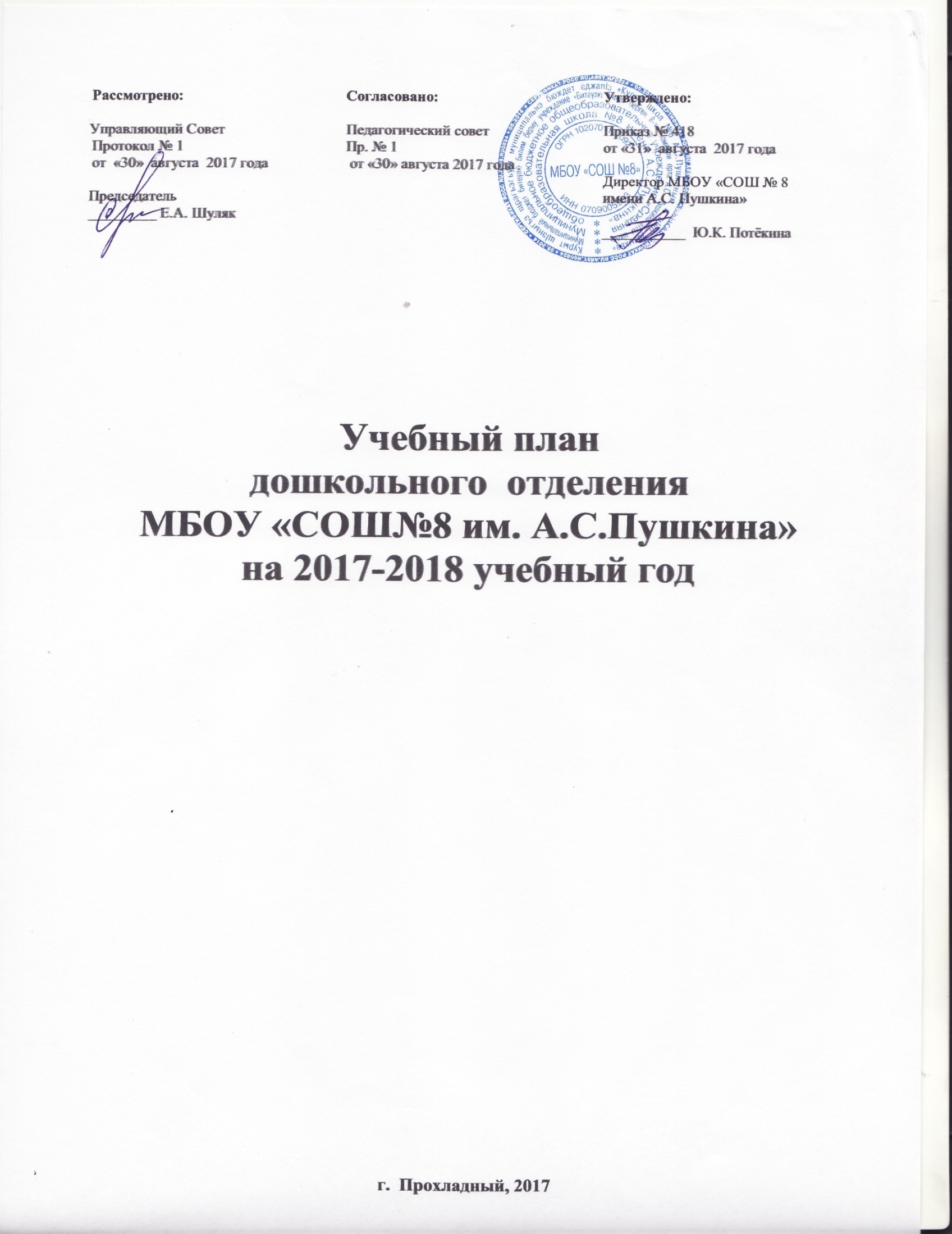 Учебный план ДО МБОУ «СОШ№8 им. А.С.Пушкина» на 2017-2018 Расписание НОД ДО № 14  МБОУ «СОШ № 8  им. А.С.Пушкина»   на 2017-2018   учебный  годСоциальный мир и мир природы чередуются через неделю ЛАК – лепка, аппликация, конструирование чередуются (3 недели), АК - аппликация, конструирование чередуются через неделю краеведение и мир природы чередуются через неделю.НОДОбразовательная область или интеграция образовательных областей1 и 2 младшиегруппаСредняягруппаСтаршая группаПодготовительная группаРазвитие речи"Речевое развитие"             "Социально-коммуникативное развитие"1111Развитие речи"Речевое развитие"             "Социально-коммуникативное развитие"1111Развитие элементарных математических представлений"Познавательное развитие"                   "Речевое развитие"1112Развитие элементарных математических представлений"Познавательное развитие"                   "Речевое развитие"1112Обучение грамоте "Речевое развитие"             "Социально-коммуникативное развитие"  "Познавательное развитие"11Ознакомление с социальным миром"Речевое развитие"             "Социально-коммуникативное развитие"  "Познавательное развитие"1-00-11-21Ознакомление с социальным миром"Речевое развитие"             "Социально-коммуникативное развитие"  "Познавательное развитие"1-00-11-21Ознакомление с природным миром«Познавательное развитие»0-11-01-01Краеведение"Речевое развитие"             "Социально-коммуникативное развитие"  "Познавательное развитие"--11Изобразительная деятельность: Рисование      Лепка
Аппликация/конструирование
(ручной труд)"Художественно-эстетическое развитие"2233Физкультура«Физическое развитие"3333Музыка"Художественно-эстетическое развитие"2222Использовано10101415Максимальная нагрузка10101515ГРУППАДЕНЬ НЕДЕЛИ«Золотая рыбка»«Золотая рыбка»II младшая группа«Солнышко»Средняя группа«Смешарики» Старшая группа«Рябинушка»  Подготовительная к школе группа «Ивушка» Подготовительная к школе группа«Берёзка»ГРУППАДЕНЬ НЕДЕЛИIмладшая группаII младшая группаII младшая группа«Солнышко»Средняя группа«Смешарики» Старшая группа«Рябинушка»  Подготовительная к школе группа «Ивушка» Подготовительная к школе группа«Берёзка»ПОНЕДЕЛЬНИК9.00-9.10  МУЗЫКА9.00-9.15  МУЗЫКА9.25 – 9.40 СОЦИАЛЬНЫЙ МИР/ПРИРОДНЫЙ  МИР(через неделю)9.00-9.15 СОЦИАЛЬНЫЙ МИР/ПРИРОДНЫЙ                        МИР (через неделю)9.25-9.40 ФИЗКУЛЬТУРА9.00-9.20 СОЦИАЛЬНЫЙ МИР           /ПРИРОДНЫЙ   МИР( через неделю)09.45-10.05 ФИЗКУЛЬТУРА  9.00-9.20 ПРИРОДНЫЙ  МИР/СОЦИАЛЬНЫЙ МИР(через неделю)11.50- 12.15 ФИЗКУЛЬТУРАНА ВОЗДУХЕ9.00 -9.30 ПРИРОДНЫЙ                МИР/СОЦИАЛЬНЫЙ МИР(через неделю)9.40 -10.10 ЛЕПКА10.20-10.50 МУЗЫКА 09.00-9.30 ПРИРОДНЫЙ    МИР/СОЦИАЛЬНЫЙ МИР (через неделю)09.45-10.15 ЛЕПКА10.55 -11.25 МУЗЫКА ПОНЕДЕЛЬНИК16.05-16.15 СОЦИАЛЬНЫЙ МИР/ПРИРОДНЫЙ     МИР(через неделю)9.00-9.15  МУЗЫКА9.25 – 9.40 СОЦИАЛЬНЫЙ МИР/ПРИРОДНЫЙ  МИР(через неделю)9.00-9.15 СОЦИАЛЬНЫЙ МИР/ПРИРОДНЫЙ                        МИР (через неделю)9.25-9.40 ФИЗКУЛЬТУРА9.00-9.20 СОЦИАЛЬНЫЙ МИР           /ПРИРОДНЫЙ   МИР( через неделю)09.45-10.05 ФИЗКУЛЬТУРА  9.00-9.20 ПРИРОДНЫЙ  МИР/СОЦИАЛЬНЫЙ МИР(через неделю)11.50- 12.15 ФИЗКУЛЬТУРАНА ВОЗДУХЕ9.00 -9.30 ПРИРОДНЫЙ                МИР/СОЦИАЛЬНЫЙ МИР(через неделю)9.40 -10.10 ЛЕПКА10.20-10.50 МУЗЫКА 09.00-9.30 ПРИРОДНЫЙ    МИР/СОЦИАЛЬНЫЙ МИР (через неделю)09.45-10.15 ЛЕПКА10.55 -11.25 МУЗЫКА ПОНЕДЕЛЬНИК16.05-16.15 СОЦИАЛЬНЫЙ МИР/ПРИРОДНЫЙ     МИР(через неделю)9.00-9.15  МУЗЫКА9.25 – 9.40 СОЦИАЛЬНЫЙ МИР/ПРИРОДНЫЙ  МИР(через неделю)9.00-9.15 СОЦИАЛЬНЫЙ МИР/ПРИРОДНЫЙ                        МИР (через неделю)9.25-9.40 ФИЗКУЛЬТУРА9.00-9.20 СОЦИАЛЬНЫЙ МИР           /ПРИРОДНЫЙ   МИР( через неделю)09.45-10.05 ФИЗКУЛЬТУРА  15.55-16.20 ЛЕПКА 9.00 -9.30 ПРИРОДНЫЙ                МИР/СОЦИАЛЬНЫЙ МИР(через неделю)9.40 -10.10 ЛЕПКА10.20-10.50 МУЗЫКА 09.00-9.30 ПРИРОДНЫЙ    МИР/СОЦИАЛЬНЫЙ МИР (через неделю)09.45-10.15 ЛЕПКА10.55 -11.25 МУЗЫКА ВТОРНИК9.00-9.10 РЭМП9.15-9.30 РЭМП9.40-09.55 ФИЗКУЛЬТУРА9.00-09.15  ЛАК9.25-9.40  МУЗЫКА9.00-9.20  МУЗЫКА9.30-09.50  РЭМП9.00-9.20 РЭМП09. 45-10.10 МУЗЫКА9.00-9.30 РЭМП 9.40-10.10  КРАЕВЕДЕНИЕ10.20-10. 50 ФИЗКУЛЬТУРА9.00-9.30  РЭМП9.40-10.10   КРАЕВЕДЕНИЕ10.50-11.20 ФИЗКУЛЬТУРАВТОРНИК16.05-16.15 ФИЗКУЛЬТУРА9.15-9.30 РЭМП9.40-09.55 ФИЗКУЛЬТУРА9.00-09.15  ЛАК9.25-9.40  МУЗЫКА9.00-9.20  МУЗЫКА9.30-09.50  РЭМП9.00-9.20 РЭМП09. 45-10.10 МУЗЫКА9.00-9.30 РЭМП 9.40-10.10  КРАЕВЕДЕНИЕ10.20-10. 50 ФИЗКУЛЬТУРА9.00-9.30  РЭМП9.40-10.10   КРАЕВЕДЕНИЕ10.50-11.20 ФИЗКУЛЬТУРАВТОРНИК16.05-16.15 ФИЗКУЛЬТУРА9.15-9.30 РЭМП9.40-09.55 ФИЗКУЛЬТУРА9.00-09.15  ЛАК9.25-9.40  МУЗЫКА9.00-9.20  МУЗЫКА9.30-09.50  РЭМП15.55-16.20 РИСОВАНИЕ9.00-9.30 РЭМП 9.40-10.10  КРАЕВЕДЕНИЕ10.20-10. 50 ФИЗКУЛЬТУРА9.00-9.30  РЭМП9.40-10.10   КРАЕВЕДЕНИЕ10.50-11.20 ФИЗКУЛЬТУРАСРЕДА9.00-9.10 РАЗВИТИЕ РЕЧИ 9.15-9.30 РАЗВИТИЕ РЕЧИ09.40-09.55 ФИЗКУЛЬТУРА9.00-9.15  РЭМП9.25-09.40 ФИЗКУЛЬТУРА 9.00-9.20  РАЗВИТИЕ РЕЧИ9.30-09.50 ФИЗКУЛЬТУРА 9.00-9.20  ОБУЧЕНИЕГРАМОТЕ09.55-10.20 ФИЗКУЛЬТУРА9.00-9.30      ОБУЧЕНИЕ                            ГРАМОТЕ09.40-10.10  АППЛИКАЦИЯ/ КОНСТРУИРОВАНИЕ10.25-10.55ФИЗКУЛЬТУРА9.00-9.30 ОБУЧЕНИЕ ГРАМОТЕ09.40-10.10  АППЛИКАЦИЯ / КОНСТРУИРОВАНИЕ11.50-12.20 ФИЗКУЛЬТУРА НА ВОЗДУХЕСРЕДА16.05-16.15 ФИЗКУЛЬТУРА9.15-9.30 РАЗВИТИЕ РЕЧИ09.40-09.55 ФИЗКУЛЬТУРА9.00-9.15  РЭМП9.25-09.40 ФИЗКУЛЬТУРА 9.00-9.20  РАЗВИТИЕ РЕЧИ9.30-09.50 ФИЗКУЛЬТУРА 9.00-9.20  ОБУЧЕНИЕГРАМОТЕ09.55-10.20 ФИЗКУЛЬТУРА9.00-9.30      ОБУЧЕНИЕ                            ГРАМОТЕ09.40-10.10  АППЛИКАЦИЯ/ КОНСТРУИРОВАНИЕ10.25-10.55ФИЗКУЛЬТУРА9.00-9.30 ОБУЧЕНИЕ ГРАМОТЕ09.40-10.10  АППЛИКАЦИЯ / КОНСТРУИРОВАНИЕ11.50-12.20 ФИЗКУЛЬТУРА НА ВОЗДУХЕСРЕДА16.05-16.15 ФИЗКУЛЬТУРА9.15-9.30 РАЗВИТИЕ РЕЧИ09.40-09.55 ФИЗКУЛЬТУРА9.00-9.15  РЭМП9.25-09.40 ФИЗКУЛЬТУРА 9.00-9.20  РАЗВИТИЕ РЕЧИ9.30-09.50 ФИЗКУЛЬТУРА 15.55-16.20  КРАЕВЕДЕНИЕ9.00-9.30      ОБУЧЕНИЕ                            ГРАМОТЕ09.40-10.10  АППЛИКАЦИЯ/ КОНСТРУИРОВАНИЕ10.25-10.55ФИЗКУЛЬТУРА9.00-9.30 ОБУЧЕНИЕ ГРАМОТЕ09.40-10.10  АППЛИКАЦИЯ / КОНСТРУИРОВАНИЕ11.50-12.20 ФИЗКУЛЬТУРА НА ВОЗДУХЕЧЕТВЕРГ9.00 -9.10 МУЗЫКА 9.00-9.15 МУЗЫКА9.25-9.40 ЛАК9.00 -9.15 РАЗВИТИЕ РЕЧИ9.25-9.40 МУЗЫКА9.00-9.20 ЛАК09.45-10.05 ФИЗКУЛЬТУРА 9.00 -9.20РАЗВИТИЕ РЕЧИ10.10-10.35 ФИЗКУЛЬТУРА9.00-9.30  РАЗВИТИЕ РЕЧИ10.20-11.10 РИСОВАНИЕ 11.50-12.20 ФИЗКУЛЬТУРАНА ВОЗДУХЕ9.00-9.30 РАЗВИТИЕ РЕЧИ9.40-10.10  РЭМП10.40-11.10 МУЗЫКАЧЕТВЕРГ16.05-16.15 ЛАК9.00-9.15 МУЗЫКА9.25-9.40 ЛАК9.00 -9.15 РАЗВИТИЕ РЕЧИ9.25-9.40 МУЗЫКА9.00-9.20 ЛАК09.45-10.05 ФИЗКУЛЬТУРА 9.00 -9.20РАЗВИТИЕ РЕЧИ10.10-10.35 ФИЗКУЛЬТУРА9.00-9.30  РАЗВИТИЕ РЕЧИ10.20-11.10 РИСОВАНИЕ 11.50-12.20 ФИЗКУЛЬТУРАНА ВОЗДУХЕ9.00-9.30 РАЗВИТИЕ РЕЧИ9.40-10.10  РЭМП10.40-11.10 МУЗЫКАЧЕТВЕРГ16.05-16.15 ЛАК9.00-9.15 МУЗЫКА9.25-9.40 ЛАК9.00 -9.15 РАЗВИТИЕ РЕЧИ9.25-9.40 МУЗЫКА9.00-9.20 ЛАК09.45-10.05 ФИЗКУЛЬТУРА 15.55-16.20  АК9.00-9.30  РАЗВИТИЕ РЕЧИ10.20-11.10 РИСОВАНИЕ 11.50-12.20 ФИЗКУЛЬТУРАНА ВОЗДУХЕ9.00-9.30 РАЗВИТИЕ РЕЧИ9.40-10.10  РЭМП10.40-11.10 МУЗЫКАПЯТНИЦА9.00-9.10  РИСОВАНИЕ 9.15-9.30 РИСОВАНИЕ9.40-9.55 ФИЗКУЛЬТУРА9.00-9.15 РИСОВАНИЕ 09.25-09.40 ФИЗКУЛЬТУРА 9.00 – 9.20 МУЗЫКА 9.30-9.50  РИСОВАНИЕ9.00-9.20 СОЦИАЛЬНЫЙ МИР 9.45-10.10  МУЗЫКА 09.00-9.30    СОЦИАЛЬНЫЙ       МИР9.40-10.10 РЭМП 10.20-10.50 МУЗЫКА09.00-9.30 СОЦИАЛЬНЫЙ                       МИР09.40-10.10РИСОВАНИЕ10.55-11.25 ФИЗКУЛЬТУРА ПЯТНИЦА16.05-16.15 ФИЗКУЛЬТУРА9.15-9.30 РИСОВАНИЕ9.40-9.55 ФИЗКУЛЬТУРА9.00-9.15 РИСОВАНИЕ 09.25-09.40 ФИЗКУЛЬТУРА 9.00 – 9.20 МУЗЫКА 9.30-9.50  РИСОВАНИЕ9.00-9.20 СОЦИАЛЬНЫЙ МИР 9.45-10.10  МУЗЫКА 09.00-9.30    СОЦИАЛЬНЫЙ       МИР9.40-10.10 РЭМП 10.20-10.50 МУЗЫКА09.00-9.30 СОЦИАЛЬНЫЙ                       МИР09.40-10.10РИСОВАНИЕ10.55-11.25 ФИЗКУЛЬТУРА УТРЕННЯЯ ГИМНАСТИКА8.00-8.05(в группе)8.00-8.05(в группе)8.00-8.07(в группе)7.50-7.57(в зале)7.58-8.07(в зале)8.08-8.18(в зале)8.19-8.30(в зале)Итого10101010141515